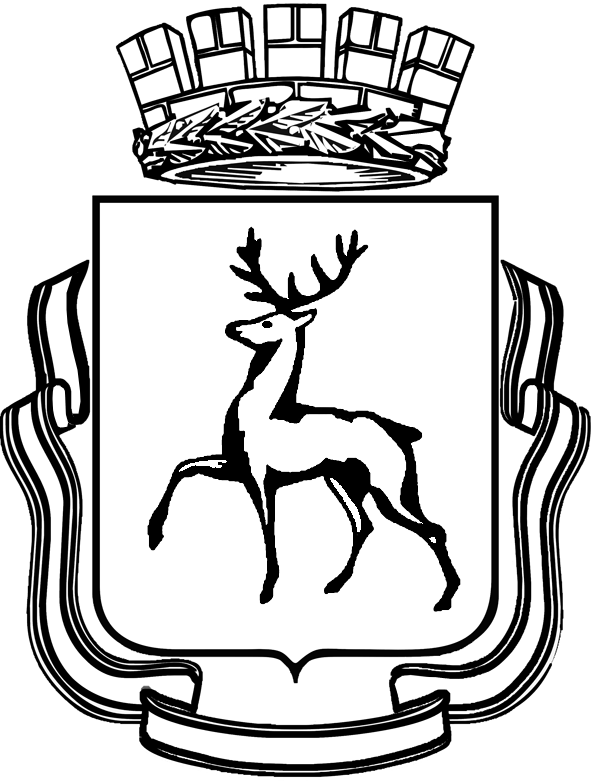 ГОРОДСКАЯ ДУМА ГОРОДА НИЖНЕГО НОВГОРОДАРЕШЕНИЕВ соответствии с Федеральным законом от 6 октября 2003 года № 131-ФЗ «Об общих принципах организации местного самоуправления в Российской Федерации», Федеральным законом от 13 марта 2006 года № 38-ФЗ «О рекламе», статьей 29 Устава города Нижнего Новгорода ГОРОДСКАЯ ДУМА РЕШИЛА:1. Внести в Правила благоустройства территории муниципального образования городской округ город Нижний Новгород, утвержденные решением городской Думы города Нижнего Новгорода от 26.12.2018 № 272 (с изменениями, внесенными решениями городской Думы города Нижнего Новгорода от 19.06.2019 № 110, от 23.06.2021 № 130, от 28.09.2022 № 198), следующие изменения:1.1. В разделе 1: 1.1.1. Подпункт 1.3.6 пункта 1.3 изложить в следующей редакции:«1.3.6. Установку вывесок, указателей, информационных средств навигации и ориентирующей информации для туристов на территории муниципального образования город Нижний Новгород (раздел Правил).1.1.2. В пункте 1.10:1.1.2.1. Слова «владелец информационной конструкции (физическое или юридическое лицо) - собственник информационной конструкции либо иное лицо, обладающее правом владения и (или) пользования информационной конструкцией на основании договора с ее собственником;» заменить словами «владелец средств размещения информации (физическое или юридическое лицо) - собственник средства размещения информации либо иное лицо, обладающее правом владения и (или) пользования средством размещения информации на основании договора с ее собственником;».1.1.2.2. Слова «информационная конструкция - элемент благоустройства, техническое средство размещения информации установленного типа и вида, содержащее информационно-справочные сведения, используемое в целях ориентирования и информирования населения города Нижнего Новгорода, исключающее сведения рекламного характера и соответствующее требованиям, установленным настоящими Правилами;» заменить словами «Средство размещения информации - элемент благоустройства, техническое средство размещения вывески, указателя, информационного средства навигации и ориентирующей информации для туристов, установленного типа и вида и соответствующее требованиям, установленным настоящими Правилами;».1.2. В разделе 4:1.2.1. Пункт 4.7 изложить в следующей редакции: «4.7. Средства размещения информации, информационные и рекламные конструкции.».1.2.2. В пункте 4.7:1.2.2.1. Подпункт 4.7.1 изложить в следующей редакции:«4.7.1. Установка средств размещения информации осуществляется в соответствии с разделом 7 настоящих Правил.Размещение рекламных конструкций осуществляется в соответствии с правилами, устанавливаемыми правовым актом городской Думы города Нижнего Новгорода.Размещение сообщений органов государственной власти, иных государственных органов, органов местного самоуправления, муниципальных органов, которые не входят в структуру органов местного самоуправления, содержащих социально значимую информацию, на территории муниципального образования город Нижний Новгород, осуществляется в порядке, определяемом Положением о размещении сообщений органов государственной власти, иных государственных органов, органов местного самоуправления, муниципальных органов, которые не входят в структуру органов местного самоуправления, содержащих социально значимую информацию, на территории муниципального образования город Нижний Новгород, принятым решением городской Думы города Нижнего Новгорода от 21.09.2016 № 162.».1.2.2.2. Подпункт 4.7.2 изложить в следующей редакции:«4.7.2. Рекламные конструкции, средства размещения информации должны быть очищены от ржавчины, грязи. Не допускается наличие прорывов размещаемых на них полотен, нарушение целостности конструкции и иных повреждений элементов, влияющие на их прочность.Конструктивные элементы жесткости и крепления (болтовые соединения, элементы опор, технологические косынки) должны быть закрыты декоративными элементами.Рекламные и информационные конструкции, средства размещения информации должны быть безопасны для жизни и здоровья граждан.».1.2.2.3. Подпункт 4.7.4 изложить в следующей редакции:«4.7.4. Элементы средств размещения информации, рекламных конструкций, выполненные из черного металла или дерева, должны быть окрашены, элементы, выполненные из камня или бетона, побелены или окрашены, за исключением случаев использования естественного цвета камня или дерева в декоративной отделке.».1.2.2.4. Подпункт 4.7.7 изложить в следующей редакции:«4.7.7. Рекламные конструкции, средства размещения информации не должны создавать помех для прохода пешеходов и осуществления механизированной уборки улиц и тротуаров.».1.2.2.5. Подпункт 4.7.8 изложить в следующей редакции:«4.7.8. Размещение рекламных конструкций, средств размещения информации на поверхностях ограждений или вместо них не допускается.».1.2.2.6. Подпункт 4.7.9 изложить в следующей редакции:«4.7.9. Запрещается использовать элементы средств размещения информации, рекламных конструкций для размещения частных объявлений, вывесок, крепления растяжек.».1.3. Раздел 7 изложить в следующей редакции:«Раздел 7. Установка на территории муниципального образования городской округ город Нижний Новгород средств размещения информации.7.1. Установка на территории муниципального образования городской округ город Нижний Новгород средств размещения информации осуществляется в соответствии с настоящим разделом Правил.При установке средств размещения информации должно обеспечиваться соблюдение требований федеральных, региональных и местных нормативных правовых актов.Установка средств размещения информации в границах памятников истории и культуры, в границах охранных и защитных зон памятников истории и культуры должно осуществляться с соблюдением требований Федерального закона от 25.06.2002 № 73-ФЗ «Об объектах культурного наследия (памятниках истории и культуры) народов Российской Федерации».7.2. В муниципальном образовании городской округ город Нижний Новгород запрещается:размещение частных объявлений, агитационных материалов на стенах (фасадах) объектов капитального строительства и некапитальных строений, сооружений всех типов;производить размещение (расклейку, вывешивание), объявлений, листовок, плакатов, баннеров и других печатных материалов информационного и агитационного характера, а также производить надписи, рисунки на стенах зданий, строений, сооружений, некапитальных строениях и сооружениях, остановочных павильонах, столбах, деревьях, опорах наружного освещения и рекламных конструкций, распределительных щитах, трубах, электрошкафах, оградах, перилах и других объектах и элементах городской инфраструктуры, не предназначенных для целей распространения информационных и рекламных материалов.7.3. На территории муниципального образования город Нижний Новгород допускается размещение и использование следующих типов средств размещения информации: вывески, указатели, информационные средства навигации и ориентирующей информации для туристов. Типы и виды средств размещения информации, допустимые к установке на территории города Нижнего Новгорода, определены в приложении № 2 к настоящим Правилам.7.4. Вывески – средства размещения информации в виде табличек, наличие которых является обязательным в соответствии со статьей 9 Федерального закона от 7 февраля 1992 года № 2300-1 «О защите прав потребителей», с размером информационного поля размером не более 0,60 м по длине и не более 0,40 м по высоте. Вывески размещаются на поверхности стены при входе в здание, строение, сооружение, являющиеся местом фактического нахождения, осуществления деятельности организации, индивидуального предпринимателя, сведения о которых содержатся на данной информационной конструкции, с исполнением в виде световых коробов, плоских панелей.Для одной организации, индивидуального предпринимателя на одном объекте (здании, строении, сооружении) может быть установлена одна вывеска.Дополнительно к вывеске, размещенной при входе в здание, строение или сооружение, вывеска может быть размещена на ограждающей конструкции (заборе) непосредственно у входа на земельный участок, на котором располагается здание, строение, сооружение, являющиеся местом фактического нахождения, осуществления деятельности организации, индивидуального предпринимателя, сведения о которых содержатся на данной информационной конструкции.Вывески устанавливаются на плоских участках фасада, свободных от архитектурных элементов, непосредственно у входа (справа или слева) или на входных дверях в здание, строение, сооружение, в котором фактически находится (осуществляет деятельность) организация или индивидуальный предприниматель, сведения о котором содержатся в данной информационной конструкции.7.5. Указатели - дополнительные элементы и устройства фасадов зданий и сооружений с максимальной площадью одной стороны указателя не более 1 кв. м, являющиеся элементом благоустройства, выполняющие функцию информирования населения города и соответствующие требованиям, установленным настоящими Правилами.Указатели подразделяются на следующие виды:указатели элементов планировочной структуры, элементов улично-дорожной сети, элементов объектов адресации, указатели с наименованиями улиц и номерами домов, типов зданий (сооружений), помещений;указатели объектов административно-территориального деления, картографической информации, а также маршрутов регулярных перевозок и расписания для остановочных пунктов;указатели местоположения органов государственной власти и местного самоуправления и иных некоммерческих организаций.7.6. Указатели с наименованиями улиц и номерами домов (далее - знаки адресации):7.6.1. Здания и сооружения (далее в целях настоящего раздела - дома) на территории муниципального образования город Нижний Новгород должны быть оборудованы знаками адресации, соответствующими образцам, установленным разделом «Указатели» приложения № 2 к настоящим Правилам, содержащимися в чистоте и исправном состоянии.В домах, имеющих несколько входов (подъездов), у каждого входа (подъезда) устанавливается указатель номеров квартир, расположенных в данном подъезде.7.6.2. Общими требованиями к размещению знаков адресации являются:унификация мест размещения, соблюдение единых правил размещения;хорошая видимость с учетом условий пешеходного и транспортного движения, дистанций восприятия, архитектуры зданий, зеленых насаждений, с установкой осветительных приборов в зоне многоэтажной жилой застройки;размещение на участке фасада, свободном от выступающих архитектурных деталей;привязка к вертикальной оси простенка, архитектурным членениям фасада;единая вертикальная отметка размещения знаков на соседних фасадах;отсутствие внешних заслоняющих объектов (деревьев, построек).Размещение рядом с номерным знаком выступающих вывесок, консолей, а также наземных объектов, затрудняющих его восприятие, запрещается.7.6.3. Знаки адресации размещаются:на лицевом фасаде - в простенке с правой стороны фасада;на улицах с односторонним движением транспорта - на стороне фасада, ближней по направлению движения транспорта;у арки или главного входа - с правой стороны или над проемом;на дворовых фасадах - в простенке со стороны внутриквартального проезда;при длине фасада более 100 м - на его противоположных сторонах;на оградах и корпусах промышленных предприятий - справа от главного входа, въезда.7.6.4. Указатели с наименованиями улиц размещаются на перекрестках улиц, на фасадах домов с левой или с правой стороны дома в зависимости от его расположения по отношению к перекрестку и с обеих сторон дома, обращенных в сторону улиц.Знаки адресации устанавливаются на высоте от 2,5 м до 3,5 м от уровня земли (в районах современной застройки - до 5 м) и на расстоянии не более 1 м от угла дома.7.6.5. За левую и правую стороны дома при определении места установки знаков адресации следует принимать положение дома, если смотреть на него со стороны улицы или внутриквартального проезда.7.6.6. Размещение рядом с номерным знаком выступающих консолей, а также наземных объектов, затрудняющих его восприятие, запрещается.Размещение номерных знаков и указателей на участках фасада,  непросматривающихся со стороны транспортного и пешеходного движения, вблизи выступающих элементов фасада или на заглубленных участках фасада, на элементах декора, карнизах, воротах не допускается.7.6.7. Знаки адресации должны быть изготовлены из материалов с высокими декоративными и эксплуатационными качествами, устойчивых к воздействию климатических условий, имеющих антикоррозийную стойкость, морозоустойчивость, длительную светостойкость (для знаков и надписей).7.6.8. Конструктивное решение знаков адресации должно обеспечивать прочность, удобство крепежа, минимальный контакт с архитектурными поверхностями, удобство обслуживания (очистки, ремонта, замены деталей и осветительных приборов), безопасность эксплуатации.7.6.9. Знаки адресации, размещаемые на отдельно стоящих стойках, могут применяться также на участках с густой растительностью, закрывающей фасады домов, а при большой глубине квартала могут устанавливаться щиты-указатели с изображением схемы застройки, наименованиями улиц и номерами домов и корпусов, как отдельно стоящие (на стойках), так и размещаемые на фасадах домов. Эскизы таких щитов-указателей и места их размещения должны быть согласованы в установленном администрацией города Нижнего Новгорода порядке.7.6.10. Знаки адресации могут изготавливаться с использованием световозвращающих материалов (в том числе специальных пленок или красок, акрила), а также с внутренним или внешним освещением, в том числе с применением энергосберегающих технологий и материалов типа светодиодов.Элементы крепления указателей не должны искажать информацию, расположенную на его лицевой поверхности.7.6.11. Написание наименований улиц производится в соответствии с их обозначением в адресном реестре. Наименование должно быть полным, за исключением сокращения слов, обозначающих элемент улично-адресной сети: микрорайон - мкр, квартал - кв-л, площадь - пл., проспект - пр-кт, бульвар - б-р, улица - ул., переулок - пер., проезд - пр-д. Перенос слов или букв со строчки на строчку не допускается. Написание номеров домов должно соответствовать присвоенным им в установленном порядке адресам.7.6.12. Запрещается произвольное написание номеров домов и наименований улиц на указателях, устанавливаемых на фасадах домов, в том числе не соответствующих образцам, установленным разделом «Указатели» приложения № 2 к настоящим Правилам.7.6.13. Все буквы и цифры на указателях должны быть читаемыми на расстоянии не менее 10 м.Набор осуществляется прямым шрифтом, курсив и прочие виды шрифтов не допускаются.На указателях с наименованием улицы и номером дома высота цифр, обозначающих номер дома, высота букв в наименовании улиц должна составлять 8 - 12 см.Номер корпуса имеет такие же размеры, как у номера дома, и указывается через дробь от него.Размер буквенного добавления к номеру дома может быть меньше него наполовину.Крупные отдельные знаки (высота цифр 30 - 35 см), соответствующие номеру дома, располагаются на главных или торцевых фасадах домов последовательно от улицы в глубину территории квартала с левой стороны дома, обращенной в сторону внутриквартального проезда.Таблички с указанием номеров подъездов и квартир в них размещаются над дверным проемом или на импосте заполнения дверного проема (горизонтальная табличка) или справа от дверного проема на высоте 2,0 - 2,5 м (вертикальная табличка).7.6.14. Произвольное перемещение знаков адресации с установленного места не допускается.7.6.15. Основными требованиями к эксплуатации знаков адресации являются:контроль за наличием и техническим состоянием знаков;своевременная замена знаков (в случае изменения топонимики);установка и замена осветительных приборов;окраска и очистка знаков;снятие, сохранение знаков в период проведения ремонтных работ на фасадах зданий и сооружений;регулирование условий видимости знаков (высоты зеленых насаждений).7.6.16. Установка и ремонт указателей с наименованиями улиц и номерами домов обеспечивается правообладателями объектов, если иное не предусмотрено договором (в случае если объект передан в соответствии с договором), а при отсутствии правообладателей - администрацией города Нижнего Новгорода.7.6.17. Установка указателей производится на фасадах зданий и сооружений с большим количеством арендаторов или собственников с одним или несколькими общими входами, а также при наличии возможности размещения для заинтересованных лиц, помещения которых расположены на прилегающей улице либо во дворе, в пределах здания или сооружения, на котором предполагается установка указателя.7.7. Информационные средства навигации и ориентирующей информации для туристов – средства размещения информации, содержащие необходимую для ориентирования туристов информацию о туристских ресурсах и об объектах туристской индустрии. Установка информационных средств навигации и ориентирующей информации для туристов производится в соответствии с настоящими Правилами.7.8. Общими требованиями к установке средств размещения информации на фасадах зданий и сооружений являются:установка средств размещения информации типов и видов, предусмотренных настоящим разделом;установка средств размещения информации без ущерба для внешнего архитектурного облика и технического состояния фасадов зданий и сооружений;установка средств размещения информации без уничтожения в ходе работ по монтажу и демонтажу фрагментов, в том числе сохранившихся исторических фрагментов, декоративного убранства фасадов зданий и сооружений;упорядоченность установки средств размещения информации в пределах фасада здания и сооружения;соответствие средств размещения информации архитектурному решению фасадов зданий и сооружений;цветовая гармония средств размещения информации с цветовым решением фасада;доступность, читаемость информации.7.9. Фон подложки средств размещения информации, устанавливаемых вне границ исторических территорий города Нижнего Новгорода на здании, строении, сооружении, должен выполняться в единой цветовой гамме в сочетании с колористическим решением фасада здания.7.10. Надписи на средствах размещения информации выполняются на русском языке без использования средств латинского или иного не кириллического алфавита, за исключением случаев использования зарегистрированных в установленном порядке фирменных наименований, товарных знаков и знаков обслуживания. 7.11. Размещение на средствах размещения информации надписей на иностранном языке допускается одновременно с аналогичными по содержанию надписями на русском языке при условии, что текст надписи, исполненной на иностранном языке, по размеру не превышает 2/3 текста надписи, исполненной на русском языке.7.12. Допускается использование в надписях на средствах размещения информации, расположенных в границах исторических территорий города Нижнего Новгорода, слов, записанных средствами старорусского алфавита (с буквами "ъ" (ер), "i" (и десятеричное)) по правилам дореформенной орфографии.7.13. Размещение на средствах размещения информации объявлений, посторонних надписей, изображений и других сообщений не допускается.7.14. Установка средств размещения информации, предусмотренных настоящими Правилами, допускается при условии получения согласования в установленном администрацией города Нижнего Новгорода порядке.7.15. Основанием для отказа в получении согласования на установку средства размещения информации является несоблюдение требований, установленных федеральными, региональными и местными нормативными правовыми актами.7.16. В случае если при производстве ремонта фасадов зданий и сооружений лицом, осуществляющим данный ремонт, были демонтированы средства размещения информации на период ремонта, то установка демонтированных средств размещения информации производится тем же лицом по окончании работ в места прежнего их крепления.7.17. Администрацией города Нижнего Новгорода ведется реестр средств размещения информации, на которые выдано согласование (далее - Реестр) в виде таблицы.В Реестр заносятся сведения о согласованных средствах размещения информации с указанием адреса (местоположения) здания, строения, сооружения, на котором согласовано размещение информационной конструкции, содержание информационной конструкции и дата ее согласования.Реестр размещается на официальном сайте администрации города Нижнего Новгорода в информационно-телекоммуникационной сети «Интернет».2. В Приложении № 2 к Правилам разделы «Настенные конструкции», «Отнесенные конструкции», «Консольные конструкции», «Конструкции в витринах», «Маркизы», «Информационные крышные конструкции», «Указатели с информационно-справочным модулем» исключить. 3. Приложения №3, № 4 исключить из Правил.4. Решение вступает в силу после его официального опубликования. ___________№ ____┌┐О внесении изменений в Правила благоустройства территории муниципального образования городской округ город Нижний Новгород, утвержденные решением городской Думы города Нижнего Новгорода от 26.12.2018 № 272О внесении изменений в Правила благоустройства территории муниципального образования городской округ город Нижний Новгород, утвержденные решением городской Думы города Нижнего Новгорода от 26.12.2018 № 272О внесении изменений в Правила благоустройства территории муниципального образования городской округ город Нижний Новгород, утвержденные решением городской Думы города Нижнего Новгорода от 26.12.2018 № 272Главагорода Нижнего НовгородаЮ.В. ШалабаевПредседатель городской Думыгорода Нижнего НовгородаО.В. Лавричев